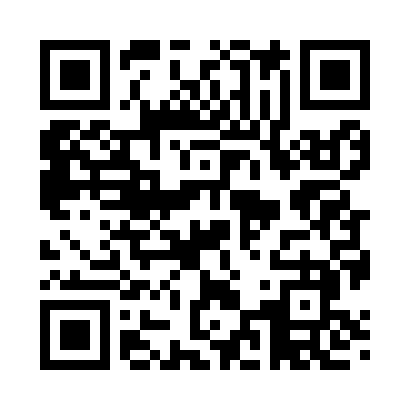 Prayer times for Anatone, Washington, USAWed 1 May 2024 - Fri 31 May 2024High Latitude Method: Angle Based RulePrayer Calculation Method: Islamic Society of North AmericaAsar Calculation Method: ShafiPrayer times provided by https://www.salahtimes.comDateDayFajrSunriseDhuhrAsrMaghribIsha1Wed3:575:3412:464:437:589:362Thu3:555:3312:454:447:599:373Fri3:525:3112:454:448:009:394Sat3:505:3012:454:458:029:415Sun3:485:2812:454:458:039:436Mon3:465:2712:454:468:049:457Tue3:445:2512:454:468:059:478Wed3:425:2412:454:468:079:499Thu3:405:2312:454:478:089:5110Fri3:385:2112:454:478:099:5311Sat3:365:2012:454:488:109:5412Sun3:355:1912:454:488:129:5613Mon3:335:1812:454:498:139:5814Tue3:315:1612:454:498:1410:0015Wed3:295:1512:454:498:1510:0216Thu3:275:1412:454:508:1610:0417Fri3:255:1312:454:508:1810:0618Sat3:245:1212:454:518:1910:0719Sun3:225:1112:454:518:2010:0920Mon3:205:1012:454:528:2110:1121Tue3:195:0912:454:528:2210:1322Wed3:175:0812:454:528:2310:1423Thu3:155:0712:454:538:2410:1624Fri3:145:0612:454:538:2510:1825Sat3:125:0512:464:548:2610:2026Sun3:115:0412:464:548:2710:2127Mon3:105:0412:464:548:2810:2328Tue3:085:0312:464:558:2910:2429Wed3:075:0212:464:558:3010:2630Thu3:065:0212:464:568:3110:2831Fri3:045:0112:464:568:3210:29